	/////////////////////////////////////////////////////////////////////////////////////////////////////////////////////////////////////////////////////////MODEL GUNNINGSVERSLAGOpenbare procedure (vanaf Europese drempel)	/////////////////////////////////////////////////////////////////////////////////////////////////////////////////////////////////////////////////////////Versie VLAAMSE GEMEENSCHAP of VLAAMS GEWEST of (naam van IVA met RP) of (naam van EVA)(naam van de administratieve entiteit die belast is met de opvolging van de plaatsingsprocedure)

(adres van de voormelde administratieve entiteit)Voorwerp van de opdracht: Werk/Levering/Dienst	:  omschrijving van opdracht + eventuele locatieInhoudsopgaveA.	Ontvangen offertes	3B.	Voorlopige selectie	3B.1	Beroep op draagkracht (art. 78 Wet OO – art. 73 KB Plaatsing)	3B.2	Controle UEA	3B.3	Fiscale en Sociale Schulden	4C.	Onderzoek van de regelmatigheid van de offertes	6C.1	Formele vereisten	6C.2	Materiële vereisten	8C.3	Besluit na onderzoek regelmatigheid offertes	11D.	Evaluatie van de offertes op basis van de gunningscriteria	13E.	Controle uitsluitingsgronden en selectievereisten in hoofde van de best gerangschikte inschrijver	14E.1	Controle uitsluitingsgronden	14E.2	Selectiecriteria	14E.3	Besluit na controle van de best gerangschikte inschrijver	14F.	Besluit en voorstel voor de gunning	16Ontvangen offertes Limietdatum en limiet-uur voor indiening van de offertes: datum om uur (zie voorblad bestek)Datum en uur van opening: datum om uur (waarop de offertes geopend werden, zie PV van opening)Er werden  aantal  offertes ontvangen :Naam inschrijver :Naam inschrijver :Gebruiksinstructie:Ook offertes die overduidelijk een substantiële onregelmatigheid bevatten, worden hier vermeld in de opsomming. De verdere behandeling van de onregelmatigheid, en de beslissing door de aanbestedende overheid genomen naar aanleiding van die onregelmatigheid, zal beschreven worden onder de relevante titel in hoofdstuk C. Regelmatigheid (bv. laattijdige offerte onder C.1.1., niet-ondertekende offerte onder C.1.6.).Onder de overige titels van hoofdstuk B en C volstaat het dan om volgende bemerking op te nemen:“De offerte van inschrijver (naam inschrijver) werd niet verder onderzocht op dit punt, gelet op een vastgestelde substantiële onregelmatigheid – zie (verwijzing naar titel waar offerte onregelmatig verklaard wordt)”Voorlopige selectieBeroep op draagkracht (art. 78 Wet OO – art. 73 KB Plaatsing)Overzicht van de inschrijvers met vermelding of deze zich al dan niet beroepen op de draagkracht van onderaannemers of andere entiteiten. De controle of een ingevuld UEA voor die onderaannemer of andere entiteit bij de offerte werd gevoegd, geschiedt onder C.1.3. De controle of een inschrijver de verbintenis vanwege die onderaannemer of andere entiteit om de noodzakelijke middelen ter beschikking te stellen aan zijn offerte heeft toegevoegd, geschiedt onder C.1.5.Controle UEAOpm.: In geval van een facultatieve uitsluitingsgrond is de inschrijver niet verplicht om reeds in zijn offerte corrigerende maatregelen te doen gelden, dus moet de aanbestedende overheid hem eerst nog vragen of hij corrigerende maatregelen heeft genomen.Controle louter op grond van het Uniform Europees Aanbestedingsdocument (UEA) of er geen uitsluitingsgronden van toepassing zijn op de inschrijvers en of de inschrijvers voldoen aan de selectiecriteria. Voor de volgende inschrijvers werd vastgesteld op basis van het UEA dat er geen uitsluitingsgronden van toepassing zijn (of dat zij aanvaardbare corrigerende maatregelen doen gelden), en dat zij voldoen aan de selectiecriteria:Naam inschrijver   (+ in geval van corrigerende maatregelen: toelichting waarom deze aanvaard worden)Naam inschrijverBij de volgende inschrijvers werd vastgesteld op basis van het UEA dat er een uitsluitingsgrond van toepassing is, zonder dat zij aanvaardbare corrigerende maatregelen doen gelden, of dat zij niet voldoen aan de selectiecriteria:Naam inschrijver + motivering (in geval van corrigerende maatregelen: toelichting waarom deze niet aanvaard worden)Bij de volgende inschrijvers werd vastgesteld dat het UEA ontbreekt of dat essentiële gegevens ontbreken (zie verder C.1.3.):Naam inschrijverFiscale en Sociale SchuldenFiscale schulden (art. 68 Wet OO - art. 63 KB Plaatsing)Controle afwezigheid van fiscale schulden.
Bij de volgende inschrijver(s) werden fiscale schulden vastgesteld die tot uitsluiting leiden. Deze schulden werden door de inschrijver tijdig geregulariseerd. De offerte(s) van deze inschrijver(s) komt (komen) bijgevolg voor verdere beoordeling in aanmerking:

Naam inschrijver + motivering over de gevolgde stappen overeenkomstig art. 68 Wet OO, met dataNaam inschrijver + motivering over de gevolgde stappen overeenkomstig art. 68 Wet OO, met data

Bij de volgende inschrijver(s) werden fiscale schulden vastgesteld die tot uitsluiting leiden. Deze schulden werden door de inschrijver niet tijdig geregulariseerd. De offerte(s) van deze inschrijver(s) komt (komen) bijgevolg niet voor verdere beoordeling in aanmerking:

Naam inschrijver + motivering over de gevolgde stappen overeenkomstig art. 68 Wet OO, met dataNaam inschrijver + motivering over de gevolgde stappen overeenkomstig art. 68 Wet OO, met dataBij de volgende inschrijver(s) werden geen fiscale schulden vastgesteld die tot uitsluiting leiden. De offerte(s) van deze inschrijver(s) komt (komen) bijgevolg voor verdere beoordeling in aanmerking:
Naam inschrijverNaam inschrijverSociale Schulden (art. 68 Wet OO - art. 62 KB Plaatsing)
Controle afwezigheid sociale schulden.
Bij de volgende inschrijver(s) werden sociale schulden vastgesteld die tot uitsluiting leiden. Deze schulden werden door de inschrijver(s) tijdig geregulariseerd. De door deze inschrijver(s) ingediende offertes komt (komen) bijgevolg voor verdere beoordeling in aanmerking:

Naam inschrijver + motivering over de gevolgde stappen overeenkomstig art. 68 Wet OO, met dataNaam inschrijver + motivering over de gevolgde stappen overeenkomstig art. 68 Wet OO, met data

Bij de volgende inschrijver(s) werden sociale schulden vastgesteld die tot uitsluiting leiden. Deze schulden werden door de inschrijver(s) niet tijdig geregulariseerd. De door deze inschrijver(s) ingediende offerte(s) komt (komen) bijgevolg voor verdere beoordeling niet in aanmerking:

Naam inschrijver + motivering over de gevolgde stappen overeenkomstig art. 68 Wet OO, met dataNaam inschrijver + motivering over de gevolgde stappen overeenkomstig art. 68 Wet OO, met dataBij de volgende inschrijver(s) werden geen sociale schulden vastgesteld die tot uitsluiting leiden. De door deze inschrijver(s) ingediende offerte(s) komt (komen) bijgevolg voor verdere beoordeling in aanmerking:
Naam inschrijverNaam inschrijverOnderzoek van de regelmatigheid van de offertesFormele vereistenTijdige en correcte indiening offerte (art. 83 KB Plaatsing en 14 Wet Overheidsopdrachten)Controle of de inschrijvers vóór de limietdatum en het limietuur de offertes hebben ingediend, en dit via de correcte indieningswijze zoals opgelegd door de opdrachtdocumenten.De offertes van volgende inschrijver(s) werd(en) tijdig en correct ingediend:Naam inschrijverNaam inschrijverDe offerte(s) van volgende inschrijver(s) werd(en) laattijdig of incorrect ingediend:Naam inschrijver + motiveringNaam inschrijver + motiveringIndiening één offerte (art. 54, §2 KB Plaatsing) Controle of de inschrijvers slechts één offerte hebben ingediend.Naam inschrijver  :  OK ( indien slechts één offerte werd ingediend ) / niet  OK (+ motivering)Naam inschrijver  :  OK ( indien slechts één offerte werd ingediend ) / niet  OK (+ motivering)Voorleggen van het UEA (art. 38 KB Plaatsing)Controle van het UEABij de volgende inschrijvers werd vastgesteld dat het UEA ontbreekt of dat essentiële gegevens ontbreken:Naam inschrijver + motiveringVorm en inhoud offerte (art. 77 KB Plaatsing)Controle van het offerteformulier en samenvattende opmeting (ofwel) inventaris. Volledigheid offerteControle of de offerte alle vereiste gegevens en bijlagen bevat, die het bestek verplicht voor te leggen X impliceert louter dat het document bij de offerte werd bijgevoegd, niet dat de inschrijver inhoudelijk voldoet ( zie verder).Oplijsting documentenOndertekening (art. 42, 43, §1 en 44 KB Plaatsing)Controle of de offerte (incl. het UEA) elektronisch is ondertekend door middel van een gekwalificeerde elektronische handtekening op het indieningsrapport in e-Procurement. Controle of het indieningsrapport elektronisch werd ondertekend  door de perso(o)n(en) die bevoegd of gemachtigd is/zijn om de inschrijver te verbinden.Verplichte opties (art. 48, §2, eerste lid, KB Plaatsing)(Optionele titel – indien opdrachtdocumenten een of meerdere verplichte bevat)Controle of de minimale vereisten van de verplichte optie(s) worden in acht genomen. De niet-naleving is een substantiële onregelmatigheid die leidt tot de nietigheid van zowel de basisofferte als de verplichte optie(s).De offertes van volgende inschrijvers voldoen aan de minimale vereisten van de verplichte of toegestane optie(s):Naam inschrijverNaam inschrijverDe offertes van volgende inschrijvers voldoen niet aan de minimale vereisten van de verplichte of toegestane optie(s):Naam inschrijver + motiveringNaam inschrijver + motiveringToegestane opties (art. 48, §2, tweede lid, KB Plaatsing)(Optionele titel – indien opdrachtdocumenten een of meerdere toegestane opties bevat)Controle of de minimale vereisten van de toegestane optie(s) worden in acht genomen. De niet-naleving brengt de onregelmatigheid van de optie met zich mee maar niet van de offerte.De offertes van volgende inschrijvers voldoen aan de minimale vereisten van de toegestane optie(s):Naam inschrijverNaam inschrijverDe offertes van volgende inschrijvers voldoen niet aan de minimale vereisten van de toegestane optie(s):Naam inschrijver + motiveringNaam inschrijver + motiveringBesluit Gebruiksinstructie:Offertes die hierboven substantieel onregelmatig zijn bevonden wegens het niet voldoen aan de formele vereisten, worden geweerd en niet verder beoordeeld. De offertes van volgende inschrijvers komen voor verdere beoordeling in aanmerking:Naam inschrijver De offertes van volgende inschrijvers zijn substantieel onregelmatig en worden nietig verklaard. De offertes van deze inschrijvers worden hierna niet verder besproken: Naam inschrijver Materiële vereistenInhoudelijke conformiteit Controle van de inhoudelijke conformiteit van de offerte met de voorwaarden van de opdrachtdocumenten. Naam inschrijver : OK (indien geen niet-conformiteit die het niveau van substantieel onregelmatigheid bereikt) / niet conform op een wijze die substantieel onregelmatig is (+ motivering) Varianten(Optionele titel – enkel indien opdrachtdocumenten mogelijkheid voorzien om vereiste of toegestane varianten in te dienen)(enkel bij vereiste varianten:) Controle of een vereiste variante werd ingediend:Er zijn in de opdrachtdocumenten vereiste varianten omschreven. De inschrijver is verplicht om elke vereiste variante in te dienen, op straffe van substantiële onregelmatigheid van zijn offerte.Naam inschrijver  :  OK of niet OKGebruiksinstructie:Deze substantiële onregelmatigheid is enkel van toepassing indien dit opgenomen werd in de opdrachtdocumenten. In de modelbestekken is dit standaard voorzien.Controle inhoudelijke overeenstemming van de ingediende varianten met de minimumeisen uit de opdrachtdocumenten:Rekenkundig nazicht (art. 34 KB Plaatsing)Verbetering van fouten en zuiver materiële vergissingen in de offerte door aanbestedende overheid, hierbij rekening houdend met de werkelijke bedoeling van de inschrijver - art.34 KB Plaatsing Naam inschrijver(ofwel)De ingediende offerte is rekenkundig correct.(ofwel)De volgende  rekenfouten / materiële fouten * werden als volgt verbeterd :Postnummer : hoeveelheid  x EP  = totaal  i.p.v. bedrag offerte (excl. BTW)….Het totale offertebedrag van de offerte ingediend door naam inschrijver komt na verbetering op verbeterd bedrag excl. BTW.Overzicht van offertes met het totale offertebedrag na rekenkundig nazicht en verbetering : Verbetering van offertes (art. 86, §1 KB Plaatsing)Onderzoek naar de gegrondheid van door de inschrijver verbeterde hoeveelheden, verbetering volgens eigen berekening en correctie van de andere offertes volgens formules en regels art. 86, §1 KB Plaatsing Legende (enkel te vermelden ingeval van verbetering van fouten in hoeveelheden – C.2.4.2)Ho	= oorspronkelijke hoeveelheidHv	= hoeveelheid voorgesteld door inschrijverHg	= verbeterde hoeveelheid goedgekeurd door aanbestedende overheidVerbetering rekenfouten en zuiver materiële fouten(ofwel)Er werden geen rekenfouten of zuiver materiële fouten vastgesteld in de opdrachtdocumenten.(ofwel)Volgende rekenfouten en zuiver materiële fouten werden vastgesteld: Dit werd verrekend bij alle inschrijvers.Verbetering fouten in hoeveelheden(ofwel)De inschrijvers hebben geen hoeveelheden verbeterd.(ofwel)Naam inschrijver meldt dat de hoeveelheid van volgende posten gewijzigd moeten worden Deze opmerkingen is/zijn terecht. Wijziging van hoeveelheden in meer. Hg te verrekenen bij alle  inschrijvers.(ofwel)Naam inschrijver meldt dat de hoeveelheid van volgende artikels gewijzigd moeten worden Deze opmerkingen is/zijn terecht. Wijziging van hoeveelheden in min   Hg te verrekenen bij naam inschrijver.(ofwel)Naam inschrijver meldt dat de hoeveelheid van volgende artikels gewijzigd moeten worden Deze opmerkingen is/zijn niet terecht. De hoeveelheden worden niet gecorrigeerd en blijven ongewijzigd.Door de Inschrijver Niet-ingevulde Posten (art. 86, §2 KB Plaatsing)Onderzoek of de inschrijvers alle gevraagde posten ingevuld hebben en de beoordeling van eventuele leemten op dit gebied volgens de regels en formules van art. 86, § 2 KB Plaatsing.
(ofwel)De inschrijvers hebben alle inventarisposten / posten van de samenvattende opmeting ingevuld

(ofwel)Naam inschrijver heeft de volgende inventarispost(en) / posten van de samenvattende opmeting niet ingevuld. 

De offerte van deze inschrijver wordt (ofwel) daarom substantieel onregelmatig bevonden o.b.v. art. 86, § 2, eerste lid, KB Plaatsing, en van verdere beoordeling uitgesloten (ofwel) met de volgende prijzen aangevuld op basis van de formule vermeld in art. 86, § 2, KB Plaatsing: 
Door de Inschrijver Aangevulde Leemten (art. 86, §3 KB Plaatsing)Onderzoek naar de gegrondheid van aangevulde leemtes en de invulling van aanvaarde leemtes in de andere offertes volgens de formules en regels cfr art. 86, § 3 KB Plaatsing. (ofwel)De inschrijvers hebben geen leemtes gemeld.(ofwel)Naam inschrijver heeft volgende leemtes gemeld :Postnummer : omschrijving leemtes + bedrag + vermelding aanvaard / niet aanvaard(indien leemte wordt aanvaard:) De aanvaarding van deze leemte heeft invloed op de volgende offertes:Prijs- of kostenonderzoek (art. 35 KB Plaatsing)
De aanbestedende overheid onderwerpt de ingediende offertes aan een prijs-of kostenonderzoek conform art. 35 KB Plaatsing.(ofwel)Uit het prijs- of kostenonderzoek blijkt dat er geen prijzen of kosten worden aangeboden die abnormaal hoog of laag lijken. Bijgevolg wordt geen van de inschrijvers onderworpen aan een verdere prijs- of kostenbevraging.
(ofwel)Uit het prijs- of kostenonderzoek blijkt dat er prijzen- of kosten worden aangeboden die abnormaal lijken.  De aanbestedende overheid heeft voor volgende abnormaal lijkende prijzen de inschrijver(s) in kwestie bevraagd.(te herhalen per inschrijver)naam inschrijver(ofwel) Postnummer  :  omschrijving van de post	(ofwel) Het totale offertebedrag totaal bedrag (excl. BTW)totaal bedrag (incl. BTW)raming ,   totaal bedrag (incl. BTW)	Zie C.2.9. voor de verdere behandeling van de prijs- of kostenbevraging.Berekening gemiddeld offertebedragDe aanbestedende overheid berekent het gemiddelde offertebedrag, en voert een prijs- of kostenbevraging uit voor elke offerte waarvan het totale offertebedrag minstens 15% onder het gemiddelde bedrag van de door de inschrijvers ingediende offertes ligt.Gebruiksinstructie: Dit onderdeel is enkel vereist bij opdrachten voor werken (of voor diensten in fraudegevoelige sectoren) wanneer minstens vier offertes in aanmerking komen voor beoordeling in het licht van de gnningscriteria, en de laagste prijs het enige gunningscriterium is of prijs voor ten minste 50% van de punten telt bij gunning op basis van beste prijs-kwaliteitsverhouding.Met manifest onregelmatige offertes hoef je geen rekening te houden. Vermeld daarom eerst welke offertes meegenomen werden in de berekening van het gemiddelde offertebedrag.Het gemiddelde wordt berekend op basis van de offertes van volgende inschrijvers:Namen inschrijversHet gemiddelde offertebedrag bedraagt: …De offertes van volgende inschrijvers liggen minstens 15% onder het berekende gemiddelde:Namen inschrijversZie C.2.9. voor de verdere behandeling van de prijs- of kostenbevraging.Prijs- of kostenbevraging
De aanbestedende overheid onderzoekt de bij het prijs- of kostenonderzoek vastgestelde abnormaal lijkende prijzen door een bevraging van de betrokken inschrijver(s) volgens de regels van art. 36 KB Plaatsing. 
Naam Inschrijver:

De aanbestedende overheid heeft op datum de inschrijver verzocht om de nodige schriftelijke verantwoording over de samenstelling van de abnormaal geachte prijs of kost te verstrekken binnen de gestelde termijn.De inschrijver antwoordde hierop als volgt :
postnummer : verantwoording postnummer : verantwoording 
Gezien de aangeleverde verantwoordingen is de aanbestedende overheid van mening dat 

(ofwel)
het offertebedrag globaal genomen niet abnormaal is en de offerte voor verdere beoordeling in aanmerking komt.  + motivering

(ofwel)het bedrag van de prijs voor postnummer(s) abnormaal is/zijn, waardoor de offerte als substantieel onregelmatig wordt beschouwd en dus van verdere beoordeling wordt uitgesloten. + motivering (ofwel)het totale offertebedrag een abnormaal karakter vertoont, waardoor de offerte als substantieel onregelmatig wordt beschouwd en dus van verdere beoordeling wordt uitgesloten. + motiveringOpmerkingenGebruiksinstructie:Eventuele opmerkingen van inschrijvers  bij de ingediende offerte worden onder deze rubriek vermeld en geëvalueerd.Besluit na onderzoek regelmatigheid offertes
Uit het onderzoek van de regelmatigheid van de offertes blijkt dat de offertes van volgende inschrijvers voor verdere beoordeling in aanmerking komen:1. Naam inschrijver : bedrag offerte na onderzoek regelmatigheid2. Naam inschrijver : bedrag offerte na onderzoek regelmatigheid

Uit het onderzoek van de regelmatigheid van de offertes blijkt dat de offerte van de volgende inschrijvers  substantieel onregelmatig zijn, om die reden door de aanbestedende overheid nietig worden verklaard en niet voor verdere beoordeling in aanmerking komen:

1. Naam Inschrijver
2. Naam InschrijverEvaluatie van de offertes op basis van de gunningscriteriaBeoordeling van de offertes aan de hand van de voorgeschreven gunningscriteria opgenomen in het bestek.Het bestek vermeldt de volgende gunningscriteria:[…] Gebruiksinstructie:- opsomming van de gunningscriteria- elke offerte moet op basis van de gunningscriteria uitgebreid worden beoordeeld en gemotiveerd. Pas de vooraf bepaalde beoordelingsmethode toe. Geef scores aan de offertes op basis van de wegingen van de criteria in bestek, en vermeld duidelijk de motieven van de aanbestedende overheid op basis van concrete elementen in de offerte die geleid hebben tot deze scores. De motivering in woorden is daarbij heel belangrijk: een inschrijver moet kunnen afleiden waarom hij bepaalde scores kreeg en waarom de overige inschrijvers scores kregen die hoger of lager liggen dan de zijne. Louter punten toekennen zonder een motivering in woorden is niet toegestaan.Definitieve rangschikking 1. Naam inschrijver  + quotering indien van toepassing 2. Naam inschrijver  + quotering indien van toepassingControle uitsluitingsgronden en selectievereisten in hoofde van de best gerangschikte inschrijverControle uitsluitingsgrondenOnderzoek of er geen uitsluitingsgrond van toepassing is op de begunstigde. Hierbij wordt rekening gehouden met eventuele corrigerende maatregelen die de inschrijver doet gelden.De aanbestedende overheid heeft de vereiste ondersteunende documenten opgevraagd.(ofwel)De verklaring van de best gerangschikte inschrijver dat hij onder geen enkele van de verplichte uitsluitingsgronden (art. 67 Wet Overheidsopdrachten), de uitsluitingsgronden inzake fiscale en sociale schulden (art. 68 Wet Overheidsopdrachten), of de facultatieve uitsluitingsgronden (art. 69 Wet Overheidsopdrachten) valt, is correct. (ofwel)De verklaring van de best gerangschikte inschrijver dat hij onder geen enkele van de verplichte uitsluitingsgronden (art. 67 Wet Overheidsopdrachten), de uitsluitingsgronden inzake fiscale en sociale schulden (art. 68 Wet Overheidsopdrachten), of de facultatieve uitsluitingsgronden (art. 69 Wet Overheidsopdrachten) valt, is niet correct.De aanbestedende overheid merkt op dat volgende uitsluitingsgrond van toepassing is op de best gerangschikte inschrijver: vermeld uitsluitingsgrond + motiveerDe aanbestedende overheid sluit de best gerangschikte inschrijver om bovenstaande reden uit / niet uit.Selectiecriteria Onderzoek of de begunstigde voldoet aan de selectiecriteria. Het bestek bevat de volgende selectiecriteria : Gebruiksinstructie:- opsomming van de selectiecriteria vermeld in de opdrachtdocumenten - de toetsing aan de selectiecriteria kan ook in een vroeger stadium van de beoordeling gebeuren. De toetsing wordt in dat geval voor alle inschrijvers gedaan, niet enkel voor de best gerangschikte. Als dit toegepast wordt, verplaats de tekst van deze titel E.2 naar B.2.
De aanbestedende overheid heeft op datum van verzoek de inschrijver met de voordeligste regelmatige offerte gevraagd de volgende ondersteunende documenten voor te leggen ter verificatie van de verklaring van de inschrijver op het UEA dat hij aan de kwalitatieve selectiecriteria voldoet.De toetsing van de begunstigde aan de selectiecriteria levert volgend resultaat:Gebruiksinstructie:Overloop de selectiecriteria en motiveer voor elk selectiecriterium of de begunstigde eraan voldoet of niet.
De inschrijver met de voordeligste regelmatige offerte voldoet/voldoet niet aan de kwalitatieve selectiecriteria. Besluit na controle van de best gerangschikte inschrijver(ofwel)De best gerangschikte inschrijver valt niet onder een uitsluitingsgrond en voldoet aan de selectiecriteria. De inschrijver komt bijgevolg voor gunning in aanmerking.(ofwel)De best gerangschikte inschrijver valt onder een uitsluitingsgrond / voldoet niet aan de selectiecriteria. De inschrijver komt niet voor gunning in aanmerking.De aanbestedende overheid onderwerpt op basis van de rangschikking de volgende inschrijver aan een controle op de uitsluitingsgronden en selectiecriteria.(Vervolgens zal de volgende inschrijver uit de rangschikking moeten onderzocht worden. Hergebruik de teksten uit E.1 en E.2 hieronder)Besluit en voorstel voor de gunningNiet-geselecteerd of uitgesloten: naam inschrijver. De offerte van volgende inschrijver(s) wordt nietig verklaard: naam inschrijver. De offerte van volgende inschrijver(s) is niet gekozen: naam inschrijver.Het voorstel van het beoordelingsteam is om de opdracht te gunnen aan:Naam en adres van inschrijver Ondernemingsnummervoor een bedrag van : bedrag  EUR excl. BTWvoor een bedrag van : bedrag  EUR incl. BTWBesteknummerBesteknummerOpdracht voor Werken / leveringen / dienstenPlaatsingsprocedure Openbare Procedure(indien van toepassing) Perceel(nummer + naam)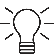 Meer informatie in het Draaiboek:Onderzoek en beoordeling offertes > Selectie > Opdrachten vanaf de Europese drempelsInschrijverBeroep op draagkracht?ToelichtingJa/NeenMeer informatie in het Draaiboek:Selectie > Uitsluitingsgronden > Sociale en fiscale schuldenMeer informatie in het Draaiboek:Onderzoek en beoordeling offertes > RegelmatigheidInschrijverUEAOfferteformulierSamenvattende opmeting / inventarisNaam inschrijver : OK (indien conform) / niet conform maar niet substantieel onregelmatig/ niet conform en substantieel onregelmatig (+motivering)OK (indien conform) / niet conform maar niet substantieel onregelmatig/ niet conform en substantieel onregelmatig (+motivering)Bevoegdheid ondertekenaarUittreksel strafregisterVerbintenis beroep op draagkracht Naam inschrijverX/-X/-X/-X/-Naam inschrijverInschrijverElektronische handtekeningBevoegdheid ondertekenaarNaam inschrijver : OK / niet OK (+ motivering indien niet ok)OK / niet OK ( + motivering indien niet ok)InschrijverVereiste varianteToegestane variantenNaam inschrijver : OK / niet OK (+ motivering indien niet conform de minimum vereisten)OK / niet OK (+ motivering indien niet conform de minimum vereisten)Verbeterd bedrag excl.  BTWVerbeterd bedrag incl. BTWNaam inschrijver : Naam inschrijver : Vastgestelde rekenfout of zuiver materiële foutVerbeteringPostnummerPostnummerX,xxX,xxX,xxX,xxeenheidHoHvHgPostnummerPostnummer. m²X,xxX,xxX,xxX,xxX,xxX,xxeenheidHoHvHgPostnummerPostnummer. m²X,xxX,xxX,xxX,xxX,xxX,xxeenheidHoHvHgPostnummerPostnummer. m²X,xxX,xxX,xxX,xxX,xxX,xxeenheidPrijsPostnummerPostnummerX,xxX,xxAangepast bedrag excl.  BTWAangepast bedrag incl. BTWNaam inschrijver : Naam inschrijver : Meer informatie in het Draaiboek:Onderzoek en beoordeling offertes > Beoordeling offertesMeer informatie in het Draaiboek:Selectie > UitsluitingsgrondenOpm.: in geval van facultatieve uitsluitingsgronden moet de inschrijver nog de mogelijkheid krijgen om corrigerende maatregelen te doen gelden indien de aanbestedende overheid voornemens is om de uitsluitingsgrond toe te passen.te plaats, op datum Opgemaakt door: (titel)NaamNagekeken door: (titel)Naam